Vyrieš tajničku.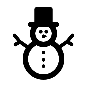 Čo potrebujeme na stavbu snehuliaka? 
Chráni hlavu pred zimou. Časť dňa. Športová obuv na ľad. Ochranný odev na ruky. Postava vytvorená zo snehu. Meno jedného z troch kráľov. Prvý mesiac v roku. 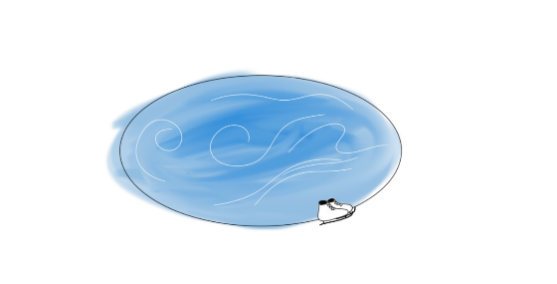 Čo vidíš na obrázku? 10. Snehuliakov nos.  						        11. Čo vidíš na obrázku? 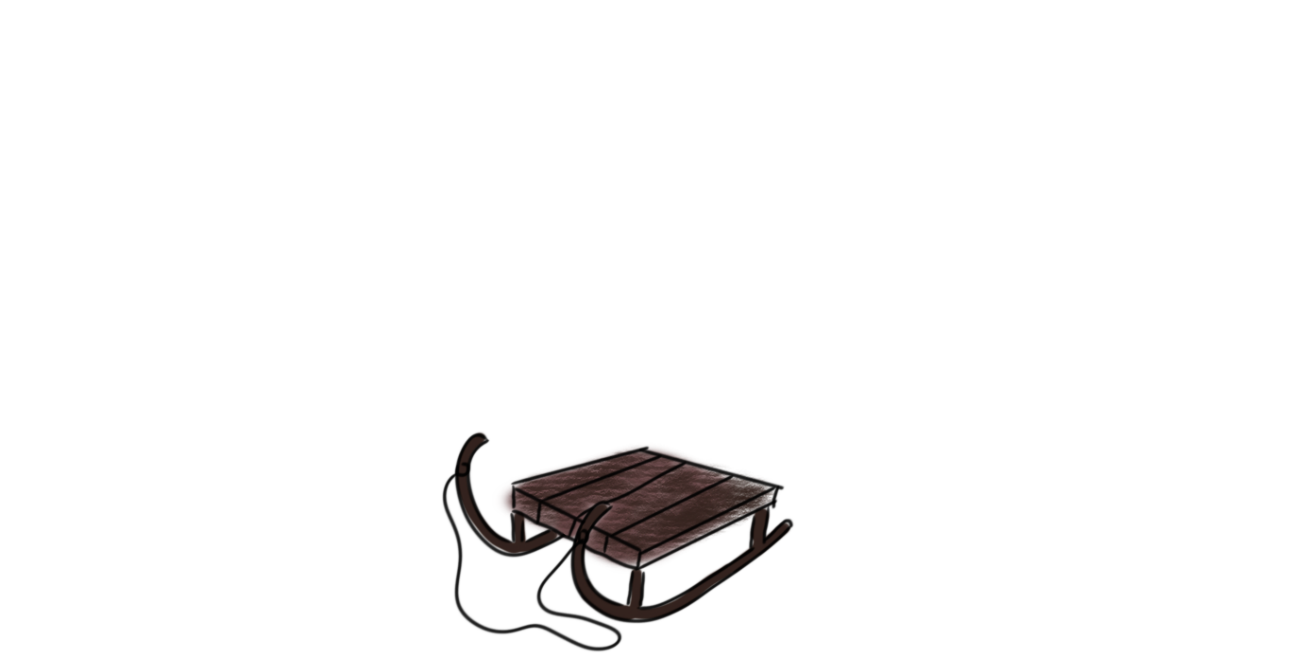 	
Spoluhlásky, ktoré k sebe patria vyfarbi rovnakou farbou a vypíš ich. 
     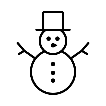 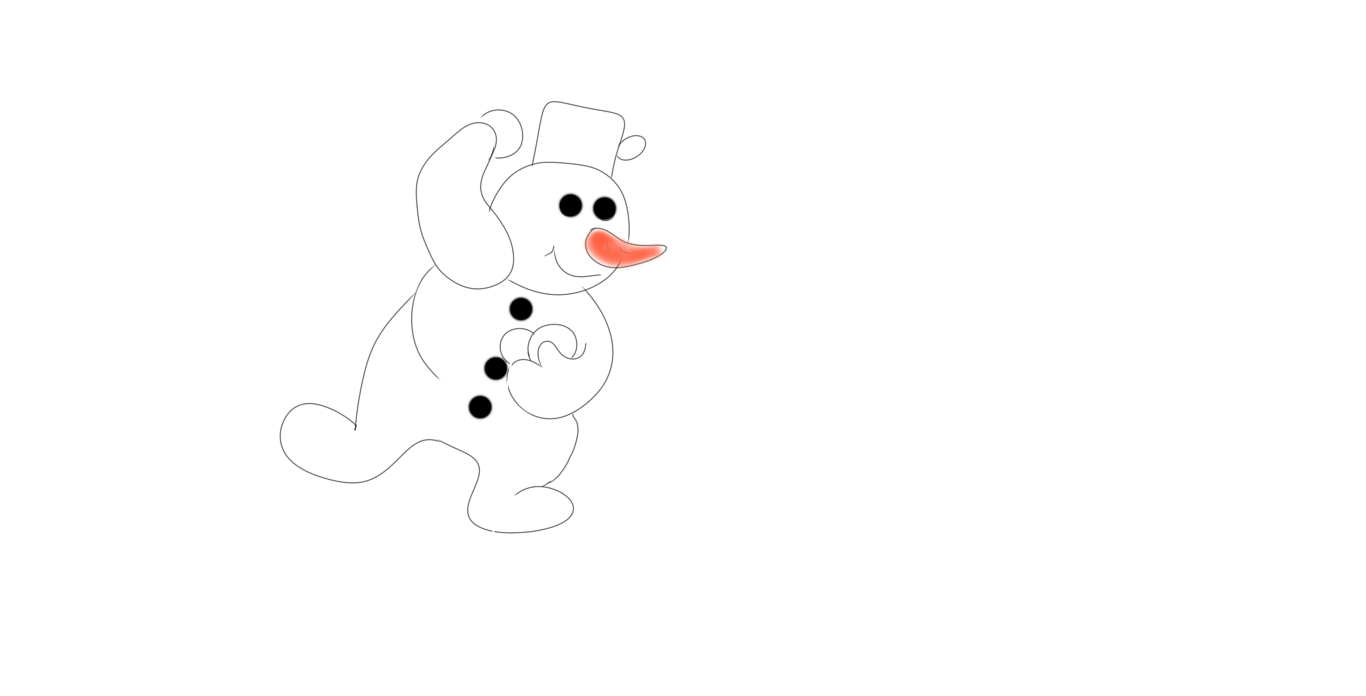                                         Tvrdé: ____________________________________________________________________________________________                                          Mäkké: ________________________________________________________________________________________                                           Obojaké: ______________________________________________________________________________________	1.2.3.4.5.6.7.8.9.10.11.